Publicado en España el 07/11/2018 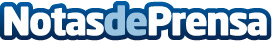 Las tiendas de lencería online se preparan para el día de más ventas del año, el Black FridayA pocas semanas del ‘viernes negro’, las empresas de lencería online dejan ver sus descuentos y esperan aumentar sus ventasDatos de contacto:Gisela 951 55 55 10Nota de prensa publicada en: https://www.notasdeprensa.es/las-tiendas-de-lenceria-online-se-preparan Categorias: Nacional Moda Sociedad E-Commerce Consumo http://www.notasdeprensa.es